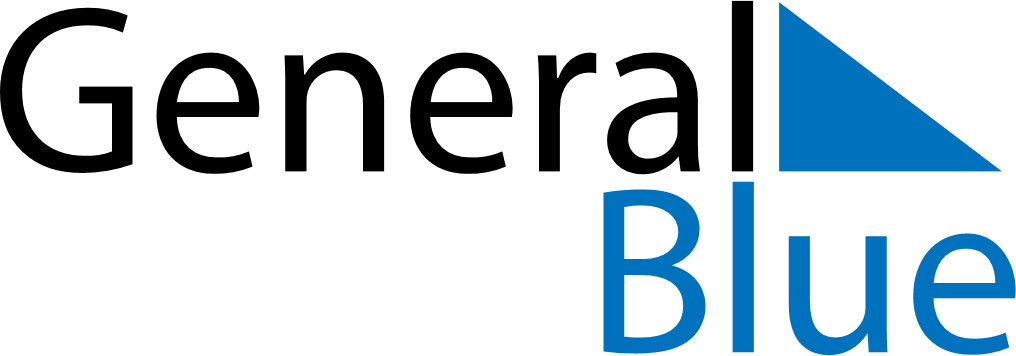 South Korea 2022 HolidaysSouth Korea 2022 HolidaysDATENAME OF HOLIDAYJanuary 1, 2022SaturdayNew Year’s DayFebruary 1, 2022TuesdayKorean New YearMarch 1, 2022TuesdayIndependence Movement DayMay 5, 2022ThursdayChildren’s DayMay 8, 2022SundayBuddha’s BirthdayJune 6, 2022MondayMemorial DayJuly 17, 2022SundayConstitution DayAugust 15, 2022MondayLiberation DaySeptember 10, 2022SaturdayKorean ThanksgivingOctober 3, 2022MondayNational Foundation DayOctober 9, 2022SundayHangul DayDecember 25, 2022SundayChristmas Day